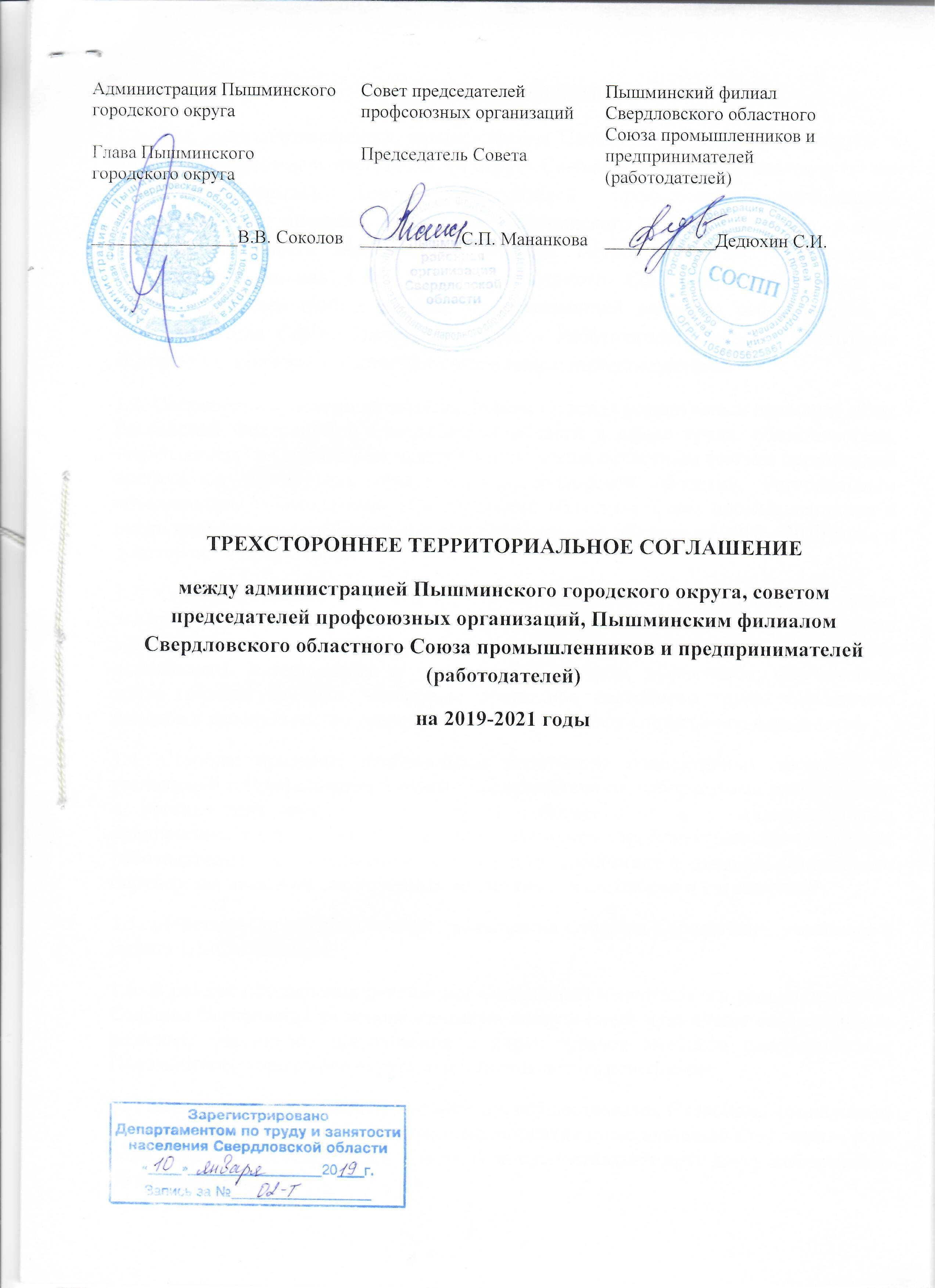 I. ОБЩИЕ ПОЛОЖЕНИЯ1.1. Мы, нижеподписавшиеся, администрация Пышминского городского округа, в лице главы Пышминского городского округа Соколова Виктора Васильевича (далее – Администрация), совет председателей профсоюзных организаций, представляющих интересы работников Пышминского городского округа, в лице председателя совета Мананковой Светланы Петровны (далее –Профсоюзы), Пышминский филиал Свердловского областного Союза промышленников и предпринимателей (работодателей), представляющий интересы работодателей, в лице Дедюхина Сергея Ивановича (далее – Работодатели), вместе  именуемые «Стороны»,  заключили настоящее соглашение о нижеследующем:1.2. Соглашение основано на законодательных и иных нормативных правовых актах Российской Федерации и Свердловской области в сфере труда, обязательствах, закрепленных  в Соглашении между Свердловским областным союзом организаций профсоюзов «Федерация профсоюзов Свердловской области», Региональным объединением работодателей «Свердловский областной Союз промышленников и предпринимателей» и Правительством Свердловской области на 2018 - 2020 годы и договоренностями Сторон.1.3. Стороны Соглашения считают, что на предстоящий период главной целью должно стать создание условий, содействующих формированию структурно развитой, конкурентоспособной экономики на базе рабочих мест, позволяющих использовать материальные и человеческие ресурсы эффективно, обеспечению права граждан на труд, внедрению принципов достойного труда, повышению доходов и качества жизни населения, снижению уровня социального неравенства.1.4. Стороны признают необходимым заключение коллективных договоров и соглашений с Профсоюзами и иными представителями, избираемыми работниками, в организациях независимо от форм собственности и у индивидуальных предпринимателей. Стороны обязуются оказывать профсоюзным организациям, работодателям, их объединениям всестороннее содействие в развитии социального партнерства на основе заключенных коллективных договоров и соглашений.1.5.  Действие Соглашения распространяется на Стороны Соглашения, указанные в пункте 1.1. Соглашения.1.6. В рамках обеспечения реализации Соглашения и порядка его распространения Стороны Соглашения на основе взаимных консультаций принимают согласованные решения, формируют предложения в адрес органов местного самоуправления Пышминского городского округа  и обеспечивают их исполнение.1.7. Контроль за исполнением Соглашения осуществляется Сторонами социального партнерства. Стороны разрабатывают мероприятия по исполнению Соглашения и не реже двух раз в течение календарного года предоставляют друг другу информацию об их исполнении.1.8. Представители Сторон, подписавших Соглашение, в период его действия имеют право проявить инициативу по проведению переговоров по внесению в него изменений или заключению нового Соглашения. Изменения и дополнения в Соглашение могут быть внесены в порядке, предусмотренном Трудовым кодексом Российской Федерации.1.9. В целях учет мнения  работников (их представителей), работодателей (их представителей) по вопросам регулирования социально-трудовых отношений и связанных с ними экономических отношений Администрация, при осуществлении  разработки проектов муниципальных нормативных правовых актов Пышминского городского округа (далее - проекты нормативных правовых актов), до начала процедуры согласования направляет проекты нормативных правовых актов Профсоюзам и Работодателям и обеспечивает обязательное рассмотрение мнения Профсоюзов и Работодателей по направленным им проектам нормативных правовых актов.II. ЭКОНОМИЧЕСКАЯ ПОЛИТИКАСТОРОНЫ СОГЛАШЕНИЯ СОВМЕСТНО:2.1. Содействуют экономическому росту и повышению конкурентоспособности продукции, в том числе путем:роста эффективности производства и повышению качества трудовых ресурсов, поддержания занятости населения, организации системы кадрового восполнения хозяйственного комплекса;обеспечения равных конкурентных условий для хозяйствующих субъектов всех форм собственности, в том числе в сфере малого и среднего предпринимательства;создания условий  для модернизации и диверсификации производства товаров и услуг;внедрения эффективных механизмов привлечения инвестиций и стимулирования новаций;создания новых высокопроизводительных и модернизации существующих рабочих мест;повышения эффективности муниципального управления и бюджетных расходов.2.2. Осуществляют совместные мероприятия по контролю за соблюдением законодательства в области социально-трудовых отношений при смене собственника имущества организации, изменении подведомственности организации, ее реструктуризации.2.3. Осуществляют  в рамках полномочий мероприятия, направленные на реализацию Указа Президента Российской Федерации от 07.05.2018 № 204 «О национальных целях и стратегических задачах развития Российской Федерации на период до 2024 года».2.4. Принимают меры, направленные на  выполнение Стратегии социально-экономического развития Пышминского городского округа до 2030 года, утвержденной решением Думы Пышминского городского округа от 28.11.2018 № 92 (далее – Стратегия – 2030).2.5. Осуществляют меры социальной защиты работников, высвобождающихся или находящихся в сфере потенциального высвобождения, в связи с модернизацией производства, в том числе обеспечивают упреждающие мероприятия для повышения профессиональной, территориальной мобильности данной категории работников.2.6. Принимают все возможные меры, направленные на повышение экономического потенциала муниципального образования.АДМИНИСТРАЦИЯ:2.7. Принимает все возможные меры для реализации Стратегии-2030 на территории муниципального образования.2.8. Принимает к сведению предложения Профсоюзов и Работодателей при разработке муниципальных  программ и информирует их о принятых решениях.2.9. В целях обеспечения финансовой устойчивости организаций потребительского рынка и недопущения их убыточности:оказывает содействие в развитии современных социально ориентированных предприятий;организует  проведение сельскохозяйственных ярмарок;содействует внедрению проекта «Социальная карта потребительского рынка» на территории муниципального образования;содействует в организации выездной торговли в малонаселенные сельские населенные пункты;оказывает содействие в привлечении крупных сетевых компаний к решению задач совершенствования торгового и бытового обслуживания населения муниципального образования.2.10. Принимает  возможные меры по недопущению образования кредиторской задолженности по оплате коммунальных услуг муниципальных организаций перед хозяйствующими субъектами, предоставляющими такие услуги.2.11. В рамках полномочий оказывает содействие деятельности организаций потребительского рынка по стабилизации торгового и бытового обслуживания населения.2.12. В рамках полномочий содействует развитию субъектов малого и среднего предпринимательства в Пышминском городском округе.РАБОТОДАТЕЛИ:2.13. Обеспечивают по запросу Профсоюзов и Администрации предоставление информации, необходимой для совместной разработки прогноза и мониторинга социально-экономического развития Пышминского городского округа.2.14. Предоставляют профсоюзным комитетам в соответствии с коллективными договорами аналитические документы и формы статистической отчетности по вопросам организации труда и заработной платы по категориям персонала и профессиям.2.15. Знакомят первичные профсоюзные организации, с которыми заключены коллективные договоры, с анализом финансово-хозяйственной деятельности организаций с периодичностью, определенной коллективными договорами, но не реже двух раз в год и реализуют право представителей первичной профсоюзной организации на участие в работе органов управления предприятиями всех форм собственности в порядке, определенном коллективными договорами.2.16. Знакомят профсоюзы с мероприятиями, направленными на обновление основных производственных фондов, и планами по освоению новой техники и технологии после утверждения их работодателем.ПРОФСОЮЗЫ:2.17. Выступают инициаторами заключения коллективных договоров, предусматривают в проектах коллективных договоров положения отраслевых, регионального трехстороннего соглашений, настоящего соглашения, минимальных (вариативных) стандартов профсоюзов и требования ратифицированных Российской Федерацией конвенций Международной организации труда.2.18. Проводят работу с членами профсоюзов по повышению качества производимой продукции, росту производительности труда, укреплению трудовой дисциплины и рациональному использованию рабочего времени, экономии материальных ресурсов, организации трудового соревнования в организациях и отрасли и участвуют в подведении итогов соревнования.2.19. Проводят анализ проектов коллективных договоров на соответствие их положений действующему законодательству и соглашениям всех уровней.2.20. Осуществляют контроль за соблюдением законодательных и иных нормативных правовых актов, затрагивающих интересы работников.III. ЗАРАБОТНАЯ ПЛАТА, ДОХОДЫ И УРОВЕНЬ ЖИЗНИ НАСЕЛЕНИЯСтороны считают приоритетной  задачей обеспечение права работника на достойный труд, повышение уровня реальной заработной платы, совершенствование политики доходов и повышение уровня жизни населения.В сфере регулирования оплаты труда Стороны Соглашения считают приоритетными на 2019 - 2021 годы следующие направления:обеспечение принципа «прозрачности» систем оплаты труда работников;содействие системной организации нормирования труда;повышение заработной платы отдельных категорий работников бюджетной сферы в соответствии с целевыми установками Указов Президента Российской Федерации;обеспечение выплаты  минимальной заработной платы в организациях Пышминского городского округа не менее размеров, установленных региональным Соглашением о минимальной заработной плате.СТОРОНЫ СОГЛАШЕНИЯ СОВМЕСТНО:3.1. Осуществляют контроль за уровнем заработной платы, сроками ее выплаты. Принимают меры по недопущению задолженности по заработной плате и необоснованному снижению уровня заработной платы, по недопущению выплаты работодателями неучтенной заработной платы и заработной платы без оформления трудовых отношений.3.2. Принимают меры по обеспечению начисления и выплаты компенсации за задержку заработной платы в соответствии со статьей 236 Трудового кодекса Российской Федерации.АДМИНИСТРАЦИЯ:3.3. При формировании бюджета Пышминского городского округа предусматривает индексацию фондов оплаты труда работников муниципальных учреждений в связи с ростом потребительских цен на товары и услуги в размере не менее определенного федеральным законодательством.3.4. Осуществляет повышение заработной платы работников бюджетной сферы в соответствии с нормативными правовыми актами Российской Федерации, Свердловской области, муниципальными правовыми актами Пышминского городского округа.3.5. Проводит мониторинг реализации «дорожных карт» в отраслях культуры, образования, в части оплаты труда работников.3.6. Не допускает снижения заработной платы по отношению к предыдущему периоду для учреждений бюджетной сферы.3.7. Осуществляет контроль за выплатами заработной платы работникам муниципальных  учреждений в соответствии с новыми системами оплаты труда.РАБОТОДАТЕЛИ:3.8. Обеспечивают своевременную выплату заработной платы в сроки, установленные коллективным договором, не реже чем каждые полмесяца.В случае возникновения задолженности по заработной плате производят выплаты в соответствии с согласованными с профсоюзами сроками погашения.3.9. Разрабатывают и закрепляют в коллективных договорах формы и системы оплаты труда и материального стимулирования работников организаций.3.10. Доводят до сведения первичной профсоюзной организации, действующей в организации, изменения норм выработки и норм времени, тарификации работ не позднее чем за два месяца до их введения.3.11. Обеспечивают начисление и выплату районного коэффициента к месячному заработку без учета вознаграждения за выслугу лет и персональных надбавок в размере 1,15.3.12. Предоставляют по запросу трехсторонней комиссии по регулированию социально-трудовых отношений в Пышминском городском округе локальные акты, связанные с предоставлением компенсаций за работу с вредными и (или) опасными условиями труда.3.13. В целях обеспечения повышения реального содержания заработной платы при формировании бюджетов организаций индексируют заработную плату работников в соответствии с ростом потребительских цен на товары и услуги в Свердловской области по данным Управления Федеральной службы государственной статистики по Свердловской области и Курганской области. Индексация производится в порядке, установленном коллективным договором, отраслевым соглашением или иным локальным нормативным актом.3.14. Предусматривают в коллективном договоре либо утверждают локальным нормативным актом Положение о наставничестве работников внебюджетных организаций. Размер персональной надбавки определяется локальными нормативными актами.ПРОФСОЮЗЫ:3.15. Включают в проекты коллективных договоров и соглашений обязательства по выплате работодателями просроченной задолженности по оплате труда работников предприятий, согласуют с работодателями сроки ее погашения, размеры и порядок индексации заработной платы. Устанавливают конкретный размер денежной компенсации за задержку выплаты заработной платы.3.16. Инициируют издание на предприятии приказа о начислении денежной компенсации за задержку выплаты заработной платы работникам в соответствии со статьей 236 Трудового кодекса Российской Федерации.3.17. Осуществляют контроль за своевременной и полной выплатой заработной платы на предприятиях, находящихся в различных стадиях банкротства.3.18. Содействуют совершенствованию организации нормирования труда. Осуществляют контроль за применением норм и нормативов по труду.IV. РАЗВИТИЕ РЫНКА ТРУДА И СОДЕЙСТВИЕ ЗАНЯТОСТИ НАСЕЛЕНИЯСтороны считают обеспечение полной, продуктивной и свободно избранной занятости населения одним из приоритетов в Пышминском городском округе. В этих целях Стороны считают необходимым осуществлять взаимодействие в сфере занятости населения и развития трудовых ресурсов по следующим направлениям:содействие созданию рабочих мест с высокой производительностью, безопасными условиями труда и достойной заработной платой;совершенствование системы информирования о ситуации на рынке труда;повышение качества рабочей силы и развитие ее профессиональной мобильности;расширение возможностей трудоустройства для молодежи, женщин, имеющих несовершеннолетних детей, лиц с ограниченными физическими возможностями;легализация занятости.Критерии массового увольнения определяются в соответствии с Положением об организации работы по содействию занятости в условиях массового высвобождения, утвержденным Постановлением Правительства Российской Федерации от 05.02.1993 № 99 «Об организации работы по содействию занятости в условиях массового высвобождения». СТОРОНЫ СОГЛАШЕНИЯ СОВМЕСТНО:4.1. В случае угрозы массового увольнения работников разрабатывают совместно с органами службы занятости населения на основе взаимных консультаций мероприятия, направленные на содействие занятости населения, поддержку увольняемых работников, повышение конкурентоспособности высвобождаемых работников и безработных граждан, в том числе посредством организации профессионального обучения (переобучения) их по востребованным на региональном рынке труда профессиям (специальностям), определяют источники финансирования.4.2. Разрабатывают предложения по содействию трудоустройству и закреплению на рабочих местах выпускников профессиональных образовательных организаций и образовательных организаций высшего образования, впервые ищущих работу.4.3. Рассматривают возможность включения в коллективные договоры обязательств по предоставлению трудовых и социальных гарантий работникам.4.4. Содействуют включению в коллективные договоры и соглашения обязательств по проведению мероприятий, направленных на сохранение объемов работ, создание новых рабочих мест, повышение квалификации и рост профессионального мастерства кадров, переподготовку высвобождаемых работников до наступления срока расторжения трудового договора по сокращению численности или штата, предоставление им льгот и компенсаций (дополнительных к установленным законодательством).4.5. Принимают меры по трудовому и бытовому обустройству лиц, освободившихся из мест лишения свободы, в том числе содействуют трудоустройству обратившихся несовершеннолетних граждан, вернувшихся из воспитательных колоний, специальных учебно-воспитательных учреждений закрытого типа для обучающихся с девиантным (общественно опасным) поведением, нуждающихся в особых условиях воспитания, обучения и требующих специального педагогического подхода, согласно договорам с этими учреждениями.4.6. Организуют и проводят конкурсы профессионального мастерства.АДМИНИСТРАЦИЯ:4.7. Содействует размещению  информации о состоянии рынка труда и численности безработных, в том числе на официальном сайте Пышминского городского округа.4.8. Организует мониторинг текущей потребности, осуществляет прогноз кадрового обеспечения Пышминского городского округа на среднесрочную и долгосрочную перспективу.РАБОТОДАТЕЛИ:4.9. Своевременно и в полном объеме информируют органы государственной службы занятости населения о наличии свободных рабочих мест в соответствии с законодательством Российской Федерации и Свердловской области.4.10. Обеспечивают соблюдение установленных квот для приема на работу инвалидов в соответствии с действующим законодательством.4.11. Предоставляют увольняемым по сокращению численности или штата работникам возможность профессионального обучения новым профессиям до наступления срока расторжения трудового договора и время для поиска работы в порядке и на условиях, определенных коллективным договором.4.12. Привлечение иностранной рабочей силы осуществляют с уведомлением органов первичной профсоюзной организации предприятия, а при их отсутствии - отраслевых профсоюзов.4.13. Развивают различные формы молодежного самоуправления на предприятии, предусматривают в коллективных договорах разделы по вопросам поддержки работающей молодежи и повышения ее квалификации с выделением соответствующего финансирования.4.14. Включают в коллективные договоры либо утверждают локальными нормативными актами положения:о внедрении скользящих (гибких) графиков работы по заявлению беременной женщины или одного из родителей (опекуна), имеющего малолетнего ребенка (ребенка-инвалида в возрасте до восемнадцати лет);об организации системы повышения квалификации и переобучения для женщин, выходящих из отпуска по уходу за ребенком;об организации обучения новым профессиям в случае перевода женщин, имеющих детей до трех лет, с рабочих мест с вредными и (или) опасными условиями труда на новые рабочие места или в случае их высвобождения.4.15. При проведении мероприятий по сокращению численности или штата работников рассматривают возможность предоставления преимущественного права оставления на работе, помимо работников, указанных в законодательстве, работникам, имеющим право выхода на пенсию через три года.4.16. Организуют повышение квалификации работников организаций, поддерживают и развивают шефские связи с профессиональными образовательными организациями.4.17. Предоставляют работникам, находящимся под угрозой увольнения (простой, введение режима неполного рабочего времени, предоставление отпусков без сохранения заработной платы по инициативе работодателя, проведение мероприятий по высвобождению работников), возможность участия в опережающем профессиональном обучении в рамках реализуемых дополнительных мероприятий, направленных на снижение напряженности на рынке труда Свердловской области.4.18. Предоставляют Профсоюзам информацию по вопросам реорганизации или ликвидации предприятий, влекущих за собой сокращение количества рабочих мест или ухудшение условий труда, и обеспечивают участие Профсоюзов в мероприятиях, связанных с приватизацией, реорганизацией, банкротством и ликвидацией  муниципальных предприятий.ПРОФСОЮЗЫ:4.19. Оказывают бесплатные консультации по повышению уровня информированности работников - членов Профсоюзов и профсоюзным организациям об их правах в сфере труда.4.20. При увольнении работников не более чем за два года до выхода на пенсию в связи с сокращением численности работающих в организациях внебюджетной сферы содействуют оформлению досрочной пенсии государственной службой занятости населения.4.21. Содействуют органам службы занятости населения при проведении информационно-консультационной работы с работниками, находящимися под угрозой увольнения, о мероприятиях по опережающему профессиональному обучению.V. УСЛОВИЯ И ОХРАНА ТРУДА,ПРОМЫШЛЕННАЯ И ЭКОЛОГИЧЕСКАЯ БЕЗОПАСНОСТЬСТОРОНЫ СОГЛАШЕНИЯ СОВМЕСТНО:5.1. Обеспечивают реализацию Закона Свердловской области от 22 октября 2009 года № 91-ОЗ «Об охране труда в Свердловской области».5.2. Организуют и проводят смотры, конкурсы, тематические выставки по охране труда и экологии на предприятиях.5.3. Обеспечивают улучшение условий труда.5.4. Организуют подготовку и проведение мероприятий в рамках всемирного Дня охраны труда и здоровья.5.5. Обеспечивают исполнение решений  координационной комиссии по вопросам  охраны труда Пышминского городского округа.АДМИНИСТРАЦИЯ:5.6. Ежегодно организует: анализ и оценку состояния условий и охраны труда, разработку мер по их улучшению, подготовку доклада о состоянии условий и охраны труда в организациях Пышминского городского округа  и его размещение на официальном сайте Пышминского городского округа.5.7. Координирует обучение и проверку знаний требований охраны труда и экологической безопасности руководителей и специалистов организаций Пышминского городского округа.5.8. Участвует в расследовании групповых, тяжелых несчастных случаев на производстве и несчастных случаев на производстве со смертельным исходом.5.9. Информирует Профсоюзы и Работодателей о состоянии охраны труда, производственного травматизма, профессиональной заболеваемости в организациях Пышминского городского округа.5.10. Учитывает расходы на реализацию мероприятий по охране труда в муниципальных учреждениях Пышминского городского округа в соответствии с трудовым и бюджетным законодательством.5.11. Обеспечивает разработку и реализацию на территории Пышминского городского округа  планов мероприятий по охране труда.РАБОТОДАТЕЛИ:5.12. Включают в состав комиссий, принимающих вводимые в эксплуатацию производственные объекты, а также комиссий по специальной оценке условий труда представителей профсоюзной организации.5.13. Совместно с профсоюзным комитетом ежегодно разрабатывают план мероприятий, направленный на улучшение условий и охраны труда в организации, и обеспечивают его выполнение, совместно с профсоюзом включают в коллективный договор организации обязательства по его выполнению.5.14. Проводят специальную оценку условий труда в соответствии с Федеральным законом от 28 декабря 2013 года  № 426-ФЗ «О специальной оценке условий труда». По результатам специальной оценки условий труда разрабатывают мероприятия, направленные на создание безопасных условий труда и предусматривающие внедрение нового оборудования и технологий, снижающих производственные риски.5.15. Приобретают и выдают работникам сертифицированную специальную одежду, обувь и другие средства индивидуальной защиты, смывающие и обезвреживающие средства в соответствии с установленными нормами. Обеспечивают хранение, стирку, сушку, ремонт и замену ранее выданных средств индивидуальной защиты.Организуют контроль за правильностью применения работниками средств индивидуальной защиты.5.16. Обеспечивают обучение и инструктаж по охране труда, стажировку работников и проверку знаний ими требований охраны труда.5.17. Обеспечивают создание службы охраны труда или вводят в штат специалиста по охране труда в каждой организации с численностью более 50 работников (с учетом нормативов численности работников службы охраны труда, утвержденных Постановлением Министерства труда и социального развития Российской Федерации от 22.01.2001 № 10 «Об утверждении Межотраслевых нормативов численности работников службы охраны труда в организациях»), создание комитетов (комиссий) по охране труда, обеспечивают обучение по охране труда и повышение квалификации специалистов по охране труда и членов комитетов (комиссий) по охране труда, создают им необходимые условия для деятельности.5.18. Создают необходимые условия для работы уполномоченных (доверенных) лиц Профсоюзов по охране труда, в том числе:обеспечивают правилами, инструкциями, другими нормативными и справочными материалами по охране труда;предоставляют для выполнения возложенных на них функций необходимое время в течение рабочего дня, продолжительность необходимого времени определяется коллективным договором;освобождают от основной работы с сохранением среднего заработка уполномоченных (доверенных) лиц Профсоюзов по охране труда на период их участия в работе комиссии по расследованию несчастных случаев на производстве и обучения на курсах по охране труда;определяют в коллективных договорах порядок направления на обучение и финансирования обучения уполномоченных по охране труда Профсоюзов за счет средств работодателя;разрабатывают положения, правила и инструкции по охране труда по согласованию с профсоюзным комитетом.5.19. В соответствии с порядком, предусмотренным действующим трудовым законодательством, информируют работников об условиях и охране труда на рабочих местах, о риске повреждения здоровья, полагающихся им гарантиях и компенсациях за работу с вредными и (или) опасными условиями труда, знакомят с отчетом о проведении специальной оценки условий труда, обеспечивают средствами индивидуальной защиты.5.20. Обеспечивают обязательное социальное страхование работников от несчастных случаев на производстве и профессиональных заболеваний.5.21. Выплачивают ежегодное пособие пострадавшим на производстве по вине организации в размерах, установленных коллективным договором в зависимости от степени утраты профессиональной трудоспособности.5.22. Осуществляют ежегодное обследование условий на рабочих местах с повышенным риском профессиональных заболеваний и травмоопасности.5.23. В случае смерти работника вследствие несчастного случая на производстве либо профессионального заболевания предоставляют гарантии и компенсации в соответствии со статьей 11 Федерального закона от 24.07.1998 № 125-ФЗ «Об обязательном социальном страховании от несчастных случаев на производстве и профессиональных заболеваний». 5.24. При установлении работнику в период работы у данного работодателя инвалидности в результате трудового увечья или профессионального заболевания работодатель предоставляет ему сверх установленной законодательством материальной помощи единовременную денежную компенсацию в порядке и на условиях, установленных в коллективном договоре предприятия.ПРОФСОЮЗЫ:5.25. Осуществляют общественный контроль за соблюдением прав и законных интересов работников в области охраны труда через созданные в этих целях технические и правовые инспекции труда профсоюзов и избранных в организациях уполномоченных (доверенных) лиц по охране труда профсоюзов.5.26. Обеспечивают включение в коллективные договоры и соглашения мероприятий по улучшению условий и охране труда, снижающих риск производственного травматизма и профессиональных заболеваний работников, компенсации за работу в неблагоприятных условиях труда (сверх предусмотренных законодательством Российской Федерации).5.27. Принимают участие в расследовании несчастных случаев на производстве, в рассмотрении трудовых споров в связи с нарушениями законодательства Российской Федерации об охране труда.5.28. Инициируют создание комитетов (комиссий) по охране труда в организациях, участвуют в их деятельности.5.29. Разрабатывают методические рекомендации для профсоюзных организаций по обеспечению общественного контроля за охраной труда.5.30. Участвуют в организации обучения уполномоченных (доверенных) лиц по охране труда профсоюзов и членов комитетов (комиссий) по охране труда предприятий.5.31. Участвуют в проведении общественного контроля за охраной труда в организациях.5.32. Осуществляют проверки соблюдения требований охраны труда в организациях.5.33. Проводят независимую экспертизу условий труда и обеспечения безопасности работников организации.5.34. Предъявляют требование о приостановке работ в случае угрозы жизни и здоровью работников.5.35. Осуществляют выдачу работодателям обязательных к рассмотрению представлений об устранении выявленных нарушений требований охраны труда.РАБОТОДАТЕЛИ И ПРОФСОЮЗЫ:5.36. Участвуют в разработке и согласовании проектов локальных актов об охране труда на предприятии.5.37. Направляют уполномоченных лиц профсоюзного комитета по охране труда на обучение с отрывом от производства с сохранением их среднего заработка.5.38. Организуют в установленные сроки обучение и проверку знаний по безопасности труда и промышленной безопасности руководителей, специалистов и работников, занятых на опасных производственных объектах, а также членов комитетов (комиссий) по охране труда профсоюзных комитетов в соответствии с коллективным договором.5.39. Участвуют в работе комиссии по проведению специальной оценки условий труда.5.40. При необходимости организуют обучение членов комиссий по специальной оценке условий труда основным положениям проведения специальной оценки условий труда.VI. СОЦИАЛЬНОЕ СТРАХОВАНИЕ, СОЦИАЛЬНАЯ ЗАЩИТА,РАЗВИТИЕ ОТРАСЛЕЙ СОЦИАЛЬНОЙ СФЕРЫСТОРОНЫ СОГЛАШЕНИЯ СОВМЕСТНО:6.1. Сохраняют за работниками среднюю заработную плату на период прохождения ими в соответствии с требованиями законодательства дополнительной диспансеризации.6.2. Принимают меры по сохранению, а также восстановлению и строительству на территории Пышминского городского округа объектов социальной сферы: дошкольных образовательных организаций, общеобразовательных организаций,  спортивных сооружений и учреждений культуры.6.3. Организуют оздоровление, отдых и временное трудоустройство детей и подростков  в каникулярный период. Проводят работу, направленную на патриотическое воспитание молодежи.6.4.  Обеспечивают проведение мероприятий по формированию у населения навыков здорового образа жизни и здорового питания. Содействуют проведению дополнительной иммунизации, вакцинопрофилактики работников за счет средств предприятий, совершенствуют профилактические меры противодействия распространению ВИЧ/СПИД, наркомании, алкоголизма и других социально значимых заболеваний среди работников предприятий, работающей и студенческой молодежи.6.5. Способствуют развитию физической культуры и спорта, в том числе ежегодному проведению зимних и летних массовых спартакиад трудящихся Пышминского городского округа.6.6. Совершенствуют механизмы муниципально-частного партнерства в социальной сфере.6.7. Поддерживают расширение масштабов благотворительной деятельности, расширение доступа негосударственных организаций к предоставлению услуг в социальной сфере.АДМИНИСТРАЦИЯ:6.8. Содействует увеличению объемов жилищного строительства.6.9. Организует проведение мероприятий, связанных с обеспечением отдыха, оздоровления и занятости детей и подростков в соответствии с действующим законодательством.6.10. Обеспечивает комплекс  мер, предусмотренных муниципальными правовыми актами Пышминского городского округа  по повышению численности населения Пышминского городского округа, систематически занимающегося физической культурой и спортом.РАБОТОДАТЕЛИ:6.11. Участвуют совместно с медицинскими и лечебно-профилактическими организациями в проведении дополнительной диспансеризации работников предприятий.Организуют дополнительный медицинский осмотр работников, занятых на работах с вредными и опасными производственными факторами.6.12. Содействуют решению жилищных проблем работников предприятий и организаций, используя различные схемы и механизмы.6.13. Лицам, окончившим профессиональные образовательные организации и образовательные организации высшего образования и поступающим на работу по полученной специальности, определяют выплату и размеры единовременного пособия на обзаведение хозяйством в соответствии с коллективными договорами либо на основании локальных нормативных актов.6.14. В зависимости от финансово-экономического положения предприятия предусматривают в коллективных договорах мероприятия, направленные на создание условий для отдыха и оздоровления работников (в том числе молодежи) и членов их семей (санаторно-курортное лечение, детский отдых, культурно-массовая и физкультурно-спортивная работа) с выделением на эти цели необходимых средств.6.15. Рассматривают вопрос о возможности осуществления постоянной социальной поддержки пенсионеров и инвалидов, ранее работавших на предприятии, в организации.6.16. Используют возможности негосударственных фондов: пенсионного, социального и медицинского страхования для повышения социальной защищенности своих работников.6.17. Рассматривают возможность включения в коллективные договоры обязательств по выделению средств для финансирования льгот по оплате за содержание детей работников в дошкольных образовательных организациях.ПРОФСОЮЗЫ:6.18. Обеспечивают членские организации информацией об уровне жизни, о социально-экономическом положении Пышминского городского округа, прожиточном минимуме.6.19. Добиваются при заключении коллективных договоров выделения Работодателями средств на строительство жилья, проведение оздоровительной, культурно-массовой и физкультурно-спортивной работы и содействуют их эффективному использованию для организации отдыха и оздоровления работников и членов их семей.6.20. Организуют работу молодежных комиссий профсоюзных комитетов. Оказывают содействие ветеранским организациям.6.21. Способствуют адаптации молодых специалистов на производстве, организации рабочих мест и производственного быта.6.22. Принимают участие в проведении специальной оценки условий труда, осуществляют контроль за правильностью установления наименований профессий и должностей, работа в которых дает право на досрочное назначение пенсий, выплату соответствующих компенсаций.6.23.  Оказывают информационную поддержку реализации Стратегии -2030, в том числе путем освещения  в трудовых коллективах положений Стратегии – 2030.РАБОТОДАТЕЛИ И ПРОФСОЮЗЫ:6.24. Принимают меры по созданию и оборудованию на предприятиях помещений для оказания медицинской помощи, формированию санитарных постов с аптечками, укомплектованными набором современных медицинских препаратов.6.25. Обеспечивают организацию горячего, лечебно-профилактического и диетического питания работников организаций, в том числе льготного и бесплатного, в объемах, предусмотренных законодательством Российской Федерации. Содействуют развитию сети общественного питания на предприятиях и в организациях.6.26. Принимают участие в организации и контроле проведения дополнительной диспансеризации работающих граждан.VII. РАЗВИТИЕ СОЦИАЛЬНОГО ПАРТНЕРСТВАИ КООРДИНАЦИЯ ДЕЙСТВИЙ СТОРОН СОГЛАШЕНИЯСТОРОНЫ СОГЛАШЕНИЯ СОВМЕСТНО:7.1. Оказывают практическую помощь в создании и осуществлении деятельности объединений Работодателей и Профсоюзов.7.2. Официально информируют друг друга о принимаемых решениях и нормативных актах по проблемам, включенным в Соглашение, а также другим социально-экономическим вопросам.7.3. Принимают профилактические меры по предотвращению коллективных трудовых споров (конфликтов) в организациях, на предприятиях независимо от организационно-правовых форм и форм собственности, а также у работодателей - индивидуальных предпринимателей.В случае их возникновения способствуют своевременному разрешению таких споров в соответствии с действующим законодательством.7.4. Обобщают и распространяют опыт работы по вопросам развития системы социального партнерства, ее влияния на социально-экономическое, финансовое положение территорий и организаций.АДМИНИСТРАЦИЯ:7.5. Осуществляет организационно-методическое обеспечение деятельности трехсторонней комиссии по регулированию социально-трудовых отношений в Пышминском городском округе.По запросу Сторон Соглашения предоставляет информацию по социально-трудовым и связанным с ними экономическим и бюджетным отношениям в течение 30 календарных дней, если законодательством не предусмотрены меньшие сроки предоставления информации.РАБОТОДАТЕЛИ:7.6. Участвуют в системе социального партнерства. Способствуют решению социально-экономических проблем путем разработки и реализации отраслевых и территориальных соглашений.7.7. Не препятствуют созданию первичных профсоюзных организаций. Содействуют профессиональным союзам в их деятельности, признают за профсоюзными комитетами преимущественное право на ведение переговоров по заключению коллективных договоров. При заключении трудового договора с работником не препятствуют его вступлению в члены профсоюза. Не увольняют или другими способами не наносят ущерб работнику на том основании, что он является членом профсоюза либо принимает участие в профсоюзной деятельности в нерабочее время или с согласия работодателя в рабочее время.7.8. Поддерживают инициативу органа первичной профсоюзной организации по заключению коллективного договора и включению в него положений действующих соглашений.7.9. Содействуют сохранению условий коллективного договора основной организации в коллективных договорах дочерних обществ, созданных на базе структурных подразделений основной организации с учетом характера их производственной деятельности.7.10. Предоставляют первичной профсоюзной организации возможность временного освобождения от основной работы с сохранением среднего заработка членов профсоюзных органов, не освобожденных от основной работы, для профсоюзной учебы и выполнения профсоюзных обязанностей на условиях, определяемых коллективным договором.7.11. По запросу Сторон Соглашения, коллективных договоров предоставляют информацию по социально-трудовым и связанным с ними экономическим отношениям, в том числе информацию, необходимую для осуществления контроля за соблюдением трудового законодательства, выполнением коллективных договоров и соглашений.7.12. Способствуют созданию на предприятиях всех форм собственности молодежных организаций (советы молодых специалистов, молодежные комиссии профсоюзных организаций, другие формы молодежного самоуправления).7.13. Предоставляют первичной профсоюзной организации в безвозмездное пользование помещение с необходимой мебелью для хранения документации, а также для проведения заседаний выборного органа первичной профсоюзной организации, позволяющее профкому быстро и эффективно выполнять свои функции и быть доступным для свободного посещения членами профсоюза в размерах и порядке, определенных коллективным договором.ПРОФСОЮЗЫ:7.14. Осуществляют методическую и организационную поддержку первичных  профсоюзных организаций.7.15. Организуют семинары, конференции, обучение профсоюзного актива, руководителей профсоюзных организаций и работодателей по вопросам социального партнерства и трудового законодательства.7.16. Выступают инициаторами заключения коллективных договоров. Обеспечивают участие в этой работе представителей профсоюзных организаций.7.17. Продолжают работу по созданию новых первичных профсоюзных организаций в трудовых коллективах.РАБОТОДАТЕЛИ И ПРОФСОЮЗЫ:7.18. Ведут переговоры и принимают меры для заключения не позднее 1 квартала коллективных договоров в организациях всех форм собственности, обеспечивают их представление на уведомительную регистрацию в соответствующий орган по труду в соответствии с Постановлением Правительства Свердловской области от 14.05.2007 № 404-ПП «Об утверждении Порядка уведомительной регистрации соглашений о социальном партнерстве и коллективных договоров в Свердловской области и контроля за их выполнением».VIII. ЗАКЛЮЧИТЕЛЬНЫЕ ПОЛОЖЕНИЯ8.1. Соглашение заключено на 2019 - 2021 годы, вступает в силу с 1 января 2019 года и действует до заключения нового соглашения.